教育与音乐学院实习简报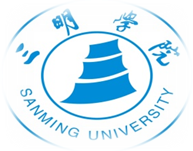 三明市实验小学实习小组  第五组修师德铸师魂，先育己，后育人。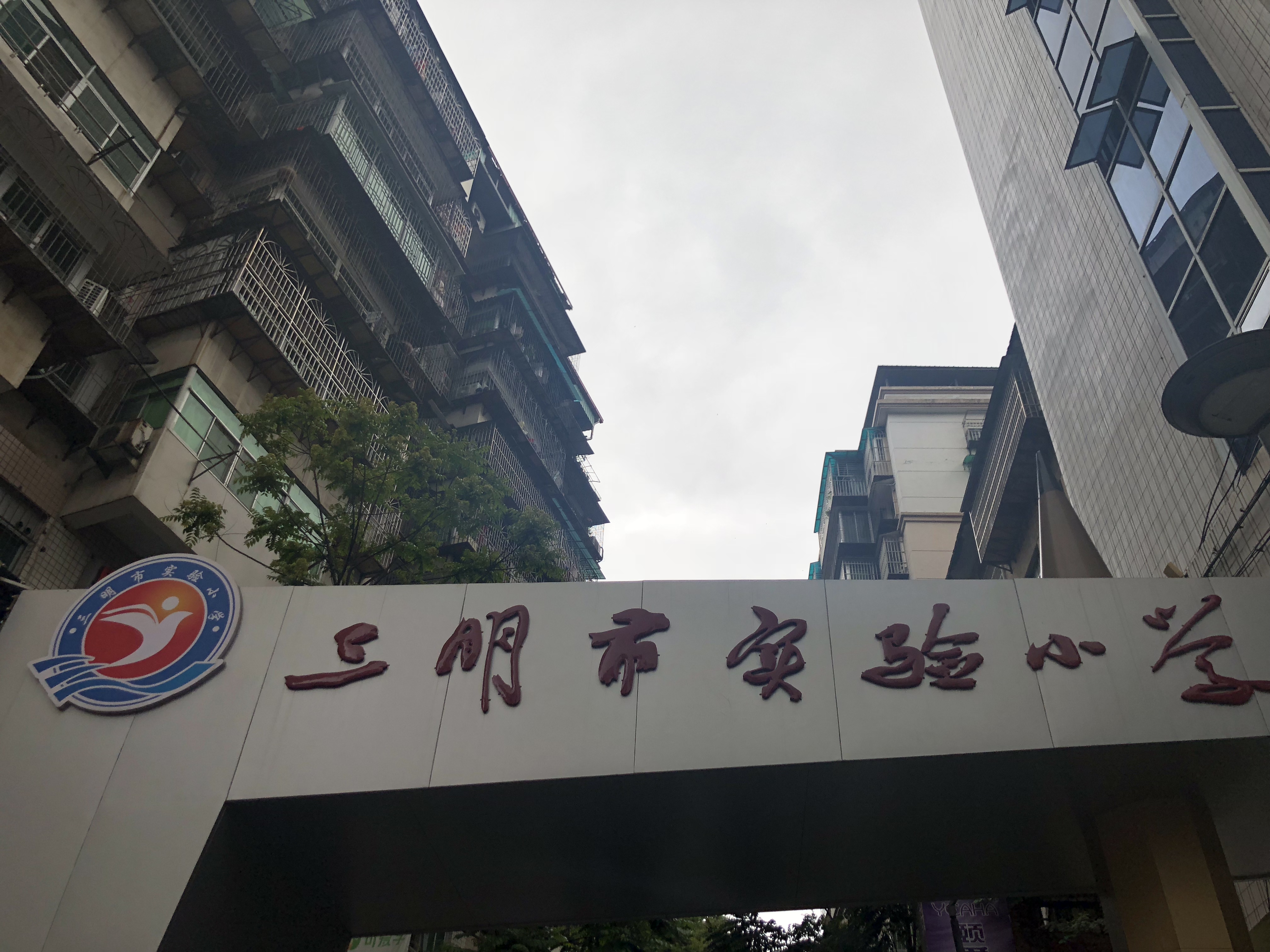 实习地点：三明市实验小学实习班级：三 五年段带队老师：林星河  朱婕指导老师：赖惠枚实习学生：洪鑫晔 张偲婧 梁欣洁 张莹 段雨伶           邹婉文 许雪琳 郑思佳 徐娜 林灵鑫          沈雨桐 张涵   刘子学目  录卷首语校园一景见习互动事记见习感受见习总结卷首语教育见习对每一位师范生来说，都是必经之路，是我们师范生将理论知识转化于实际行动的必要环节。通过见习，我们可以接触与专业相关的实际工作，用理论指导实践，提高自己在社会中，在学生面前，在学校里的实际操作能力，而不仅仅是局限于书本的知识。学高为师，身正为范。学生都有向师性，实际上是做人的一种认同感;同时学生受教育的过程是人格完善的过程，教师的人格力量是无形的、不可估量的，教师要真正成为学生的引路人。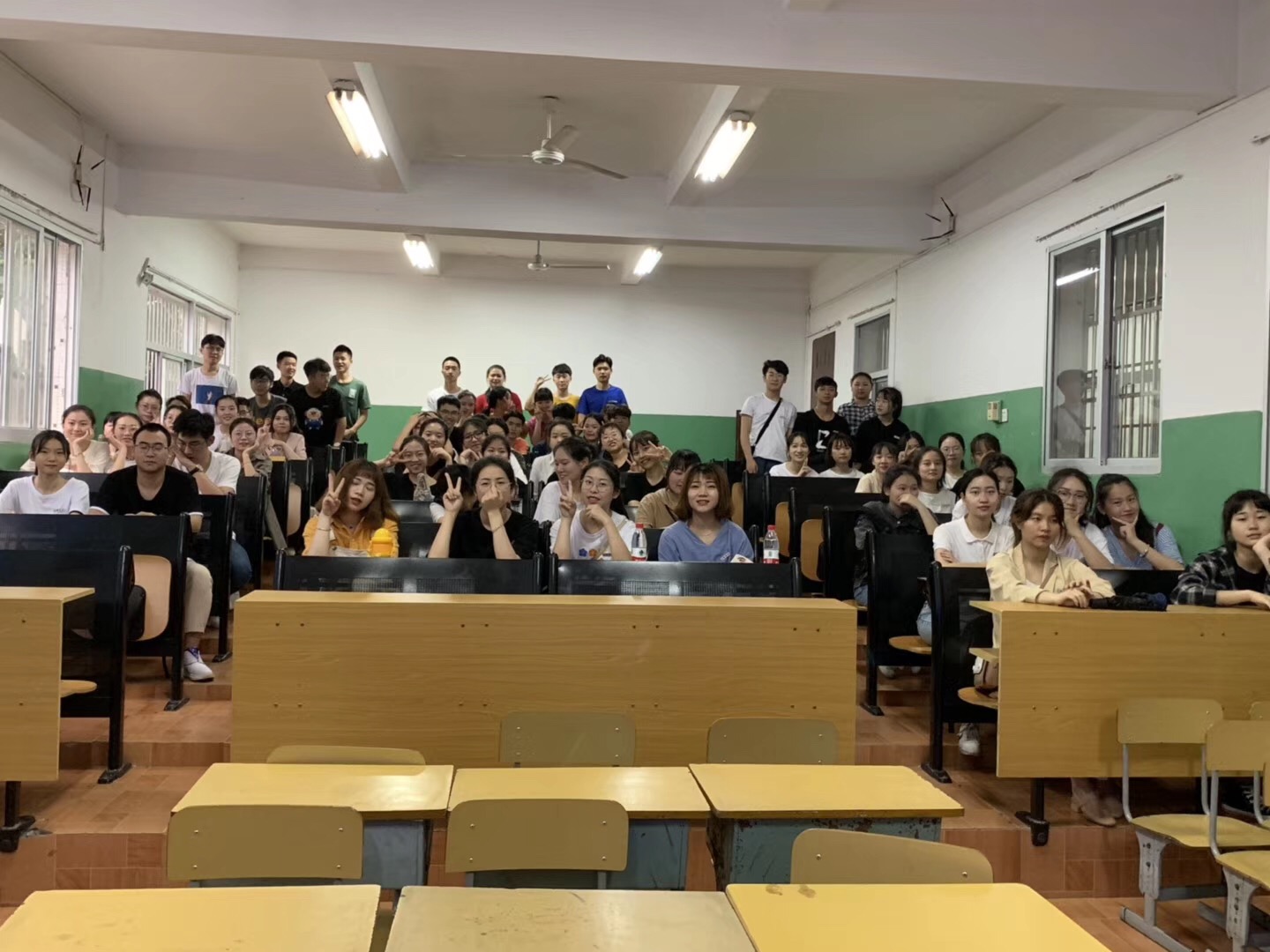 校园一景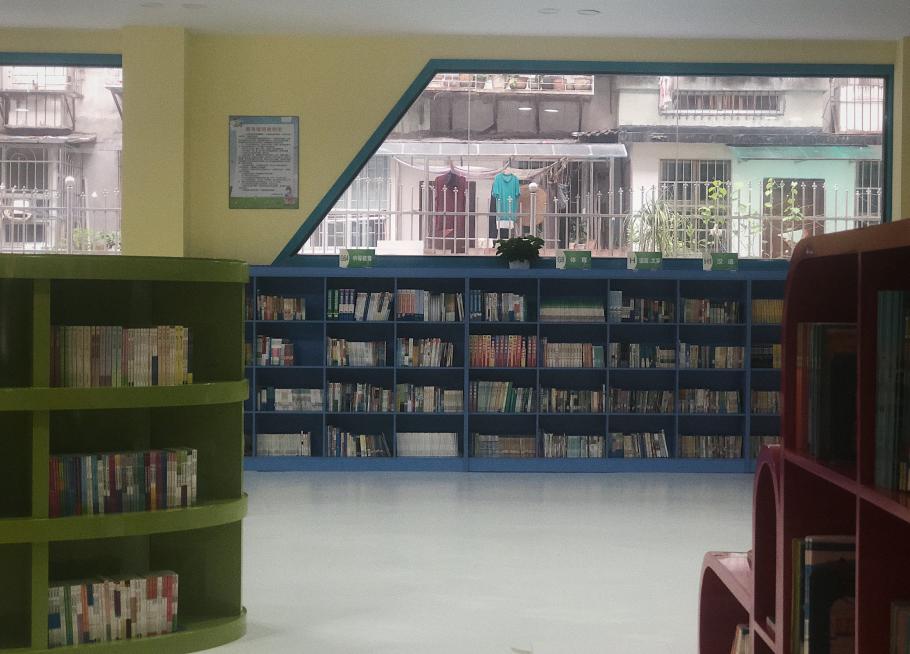 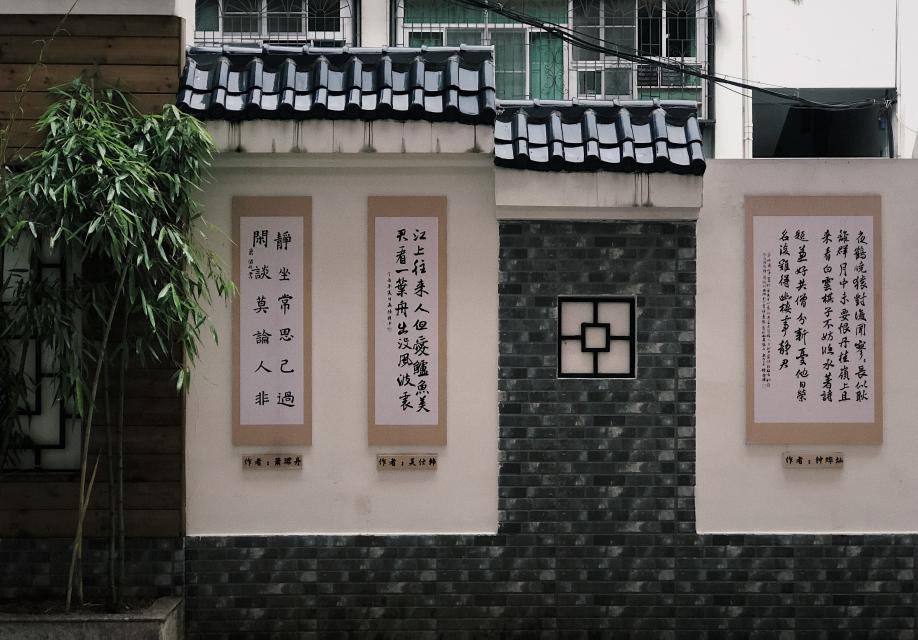 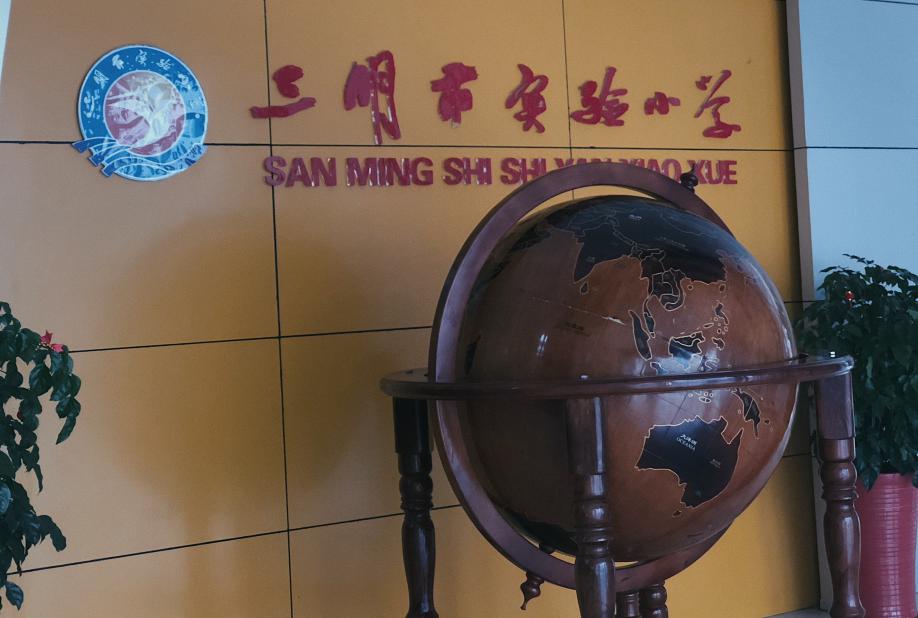 见习互动事记5月20日        进入三明市实验小学，分配班级、指导老师、安排值班5月20日        进行班级轮班制选课与选定记录本记录内容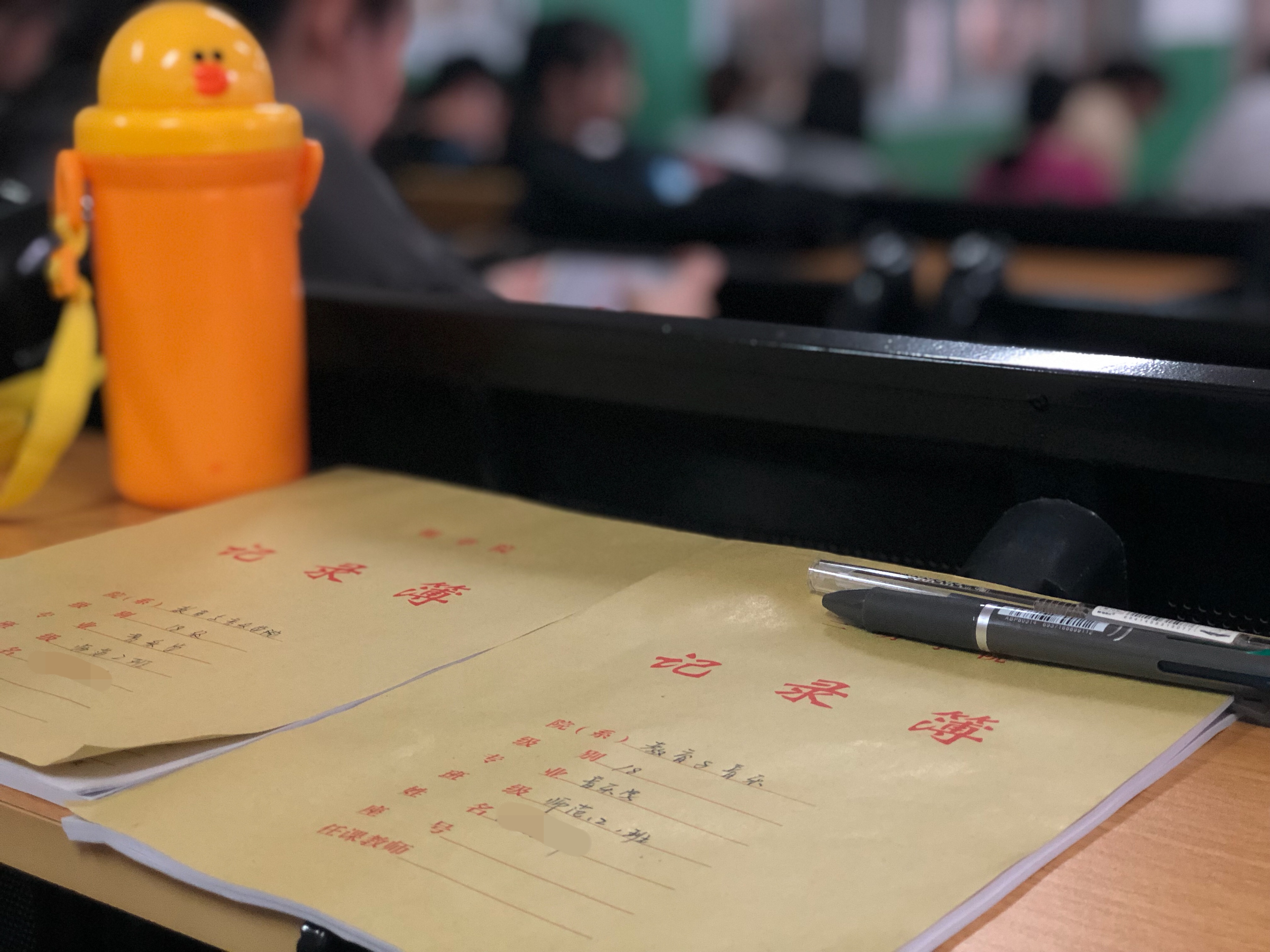 5月21日        开始固定值班教师跟班5月22日        校园节选拔表演家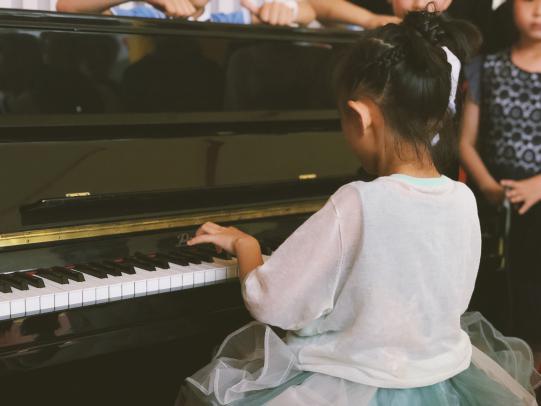 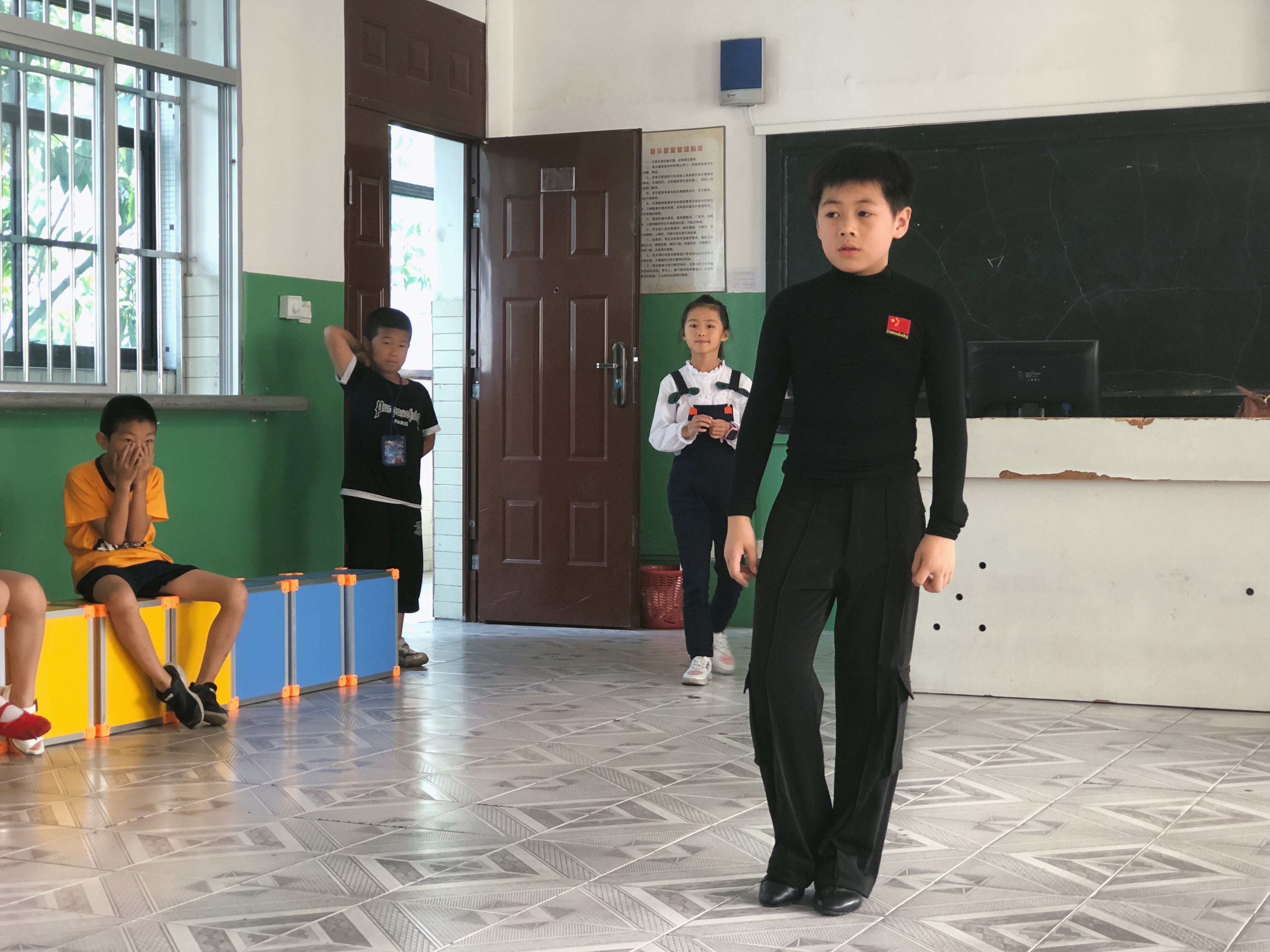 5月22日        校园体操比赛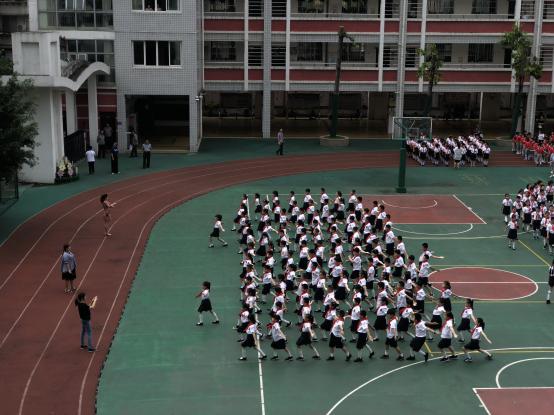 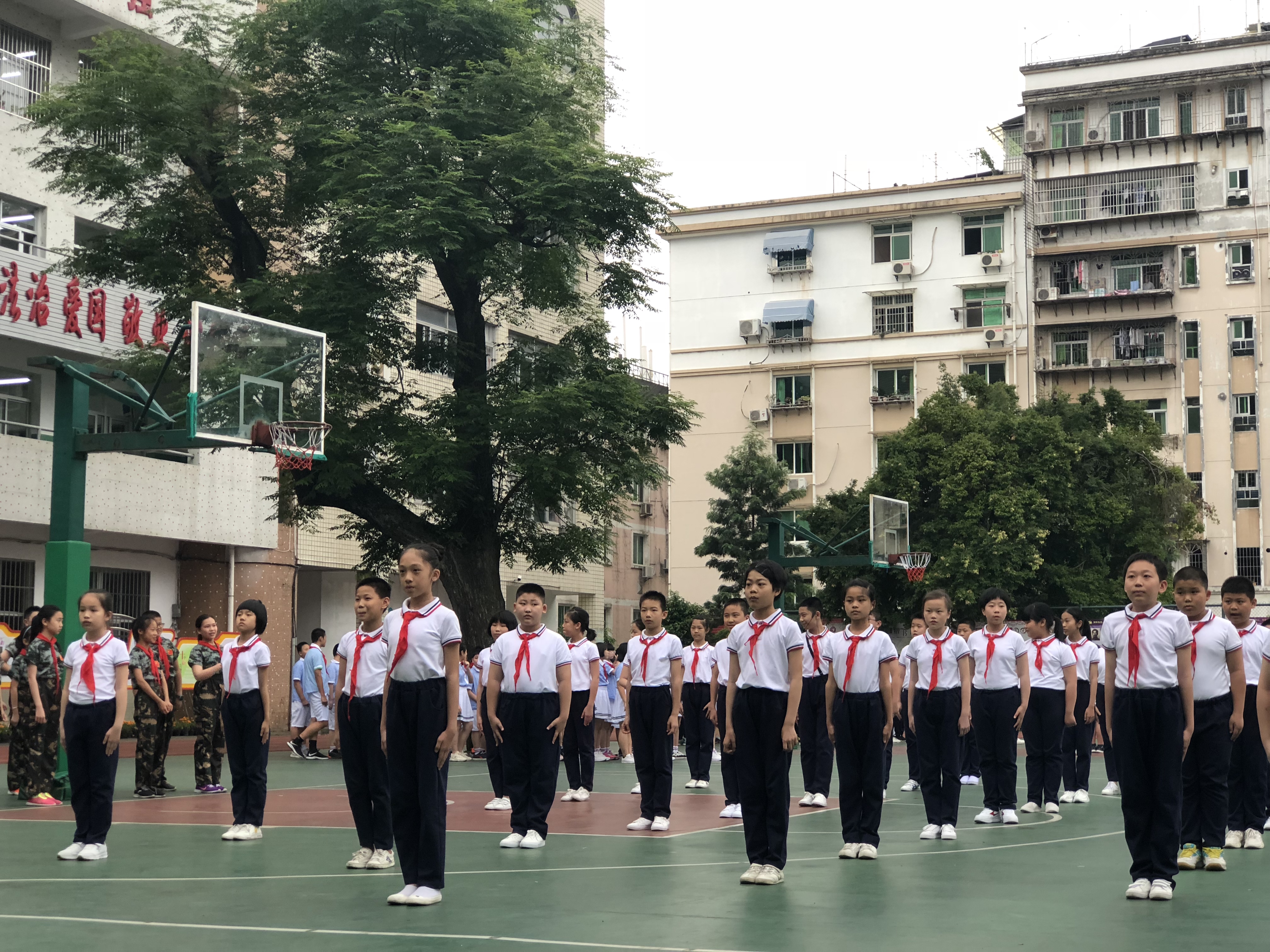 5月23日校园艺术节合唱与乐器节目排练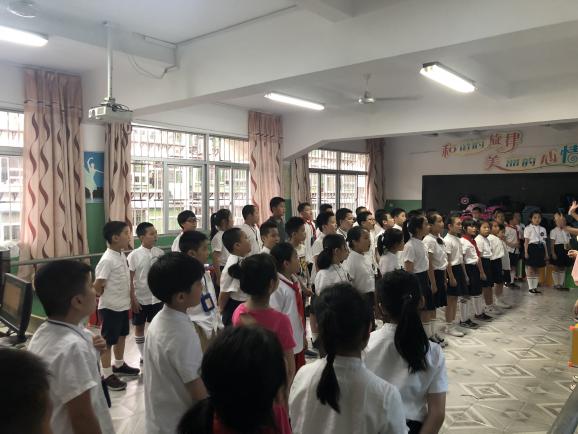 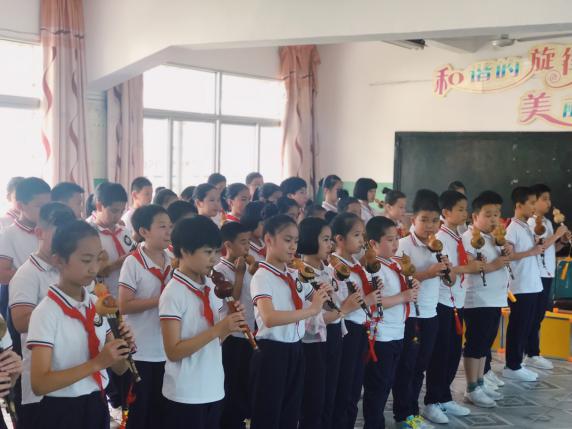 5月24日校园艺术节整体串排与走台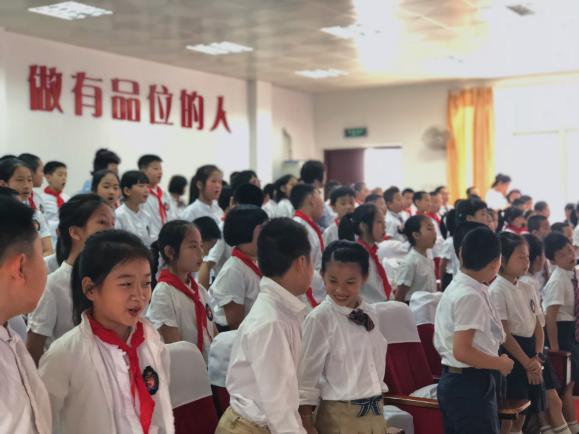 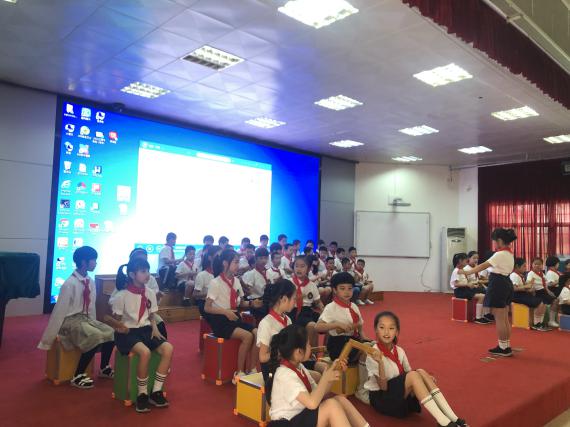 见习感受结束了为期一周的音乐师范生小学见习生活，感触很深，在这为期五天的见习时间里我们第一次体会到教师的荣耀与伟大，但同时也感受到了祖国园丁的辛苦与劳累，认识到要做好一个合格的小学老师并不简单甚至是非常严格的。作为一个老师，首先要有很好的思想道德素养，要以身作则，为人师表，爱国守法，关爱学生，这是作为老师的前提，我们会学习老师们的经验，更加珍惜自己的学习经验，完善自己，向一个合格优秀的人民教师标准靠近。就该课堂的教学形式而言，老师提问，学生踊跃发言有条不紊，结合实际，联系课文，娓娓道来，有些观点还是蛮新颖的，从客观角度分析，这里的气氛相当活跃，师生之间的默契，跟我们当时毫不相同，就教学硬件而言，充分运用了现代多媒体技术，将传统的板书与多媒体教学相结合，值得肯定。